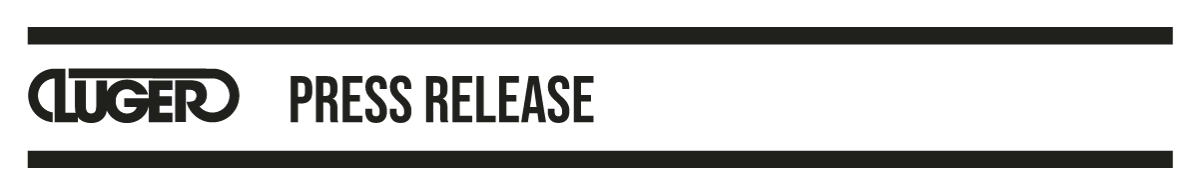 Norske Cezinando er klar til at skabe en kæmpe lørdagsfest, når han besøger Danmark den 11. november 2023
En samlet musikpresse og en stadig voksende fanskare har rost Cezinando for sit unikke musikalske univers lige siden, at han udgav sin debut ’Cez 4 Prez’ som 16-årig. Den 11. november 2023 kan han opleves i Store VEGA i København.Der kan ikke være tvivl om, at Cezinando er på vej til at blive én af de mest spændende musikalske stjerner i norden, der udspringer fra 10’erne. Med udgivelser som ’Noen ganger og andre’, ’Et godt stup i et grunt vann’ og ’Samtidig’ har han for alvor cementeret sin position som en af de helt store spillere på den norske musikscene. Cezinando har længe præget de norske radiostationer, hitlister og prisuddelings shows, og er blevet belønnet med en lang række priser ved Spellemannprisen, som er Norges svar på Danish Music Awards. Han er blandt andet blevet tildelt Spellemannpriser i kategorierne ’Årets Tekstforfatter, Årets Sangskriver, Årets Urban, samt Årets Album’. Han har også markeret sig som en enestående liveartist, og har taget de norske koncertgængere med storm grundet sine eksplosive shows. I 2020 udgav han sit femte album, ’Et godt stup i et grunt vann’, og spillede samme år en udsolgt koncert på ’Sentrum Scene’ i Oslo. 
”Cezinando er virkelig noget af det mest kreative og spændende, vi har i Norge, næsten uafhængigt af kulturudtryk. Koncertbilletten kunne koste 10.000 kroner, og det havde været det værd”, udtalte NRK’s anmelder, Espen Borge, efter koncerten i Oslo tilbage i 2020. 

Nu er Cezinando atter klar i live-sammenhæng, og han glæder sig til at komme ud og spille en masse ny- og gammel musik for sit stadig voksende publikum. 

Koncertdato: 11. november 2023, Store VEGA, København.
Billetpriser: 295 kr. + gebyrBilletsalget starter onsdag d. 31. maj kl. 10.00 via Luger.dk, Vega.dk og ticketmaster.dk
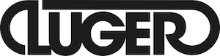 29.05.23www.luger.dk